This is the moment when you get to remove your training wheels and launch yourself into an exploration of future possibilities. Buckle up!The futures wheel takes you from the starting point of a present day signal trend or initiative and propels you into the future. The purpose is to spark creativity, excitement and to explore further and further into the future.By the end of the exercise, you will have some new ideas about the future, and thanks to a set of reflective questions you will be well on your way to developing a future vision and policy recommendations. The Futures Wheel builds off the Detectives of the Future tool by stretching the trends you identified into the future. However the Futures Wheel can also be run on its own, by picking any three trends or signals of change you agree on as a starting point. Step 1: Choose three signals of change (10 minutes)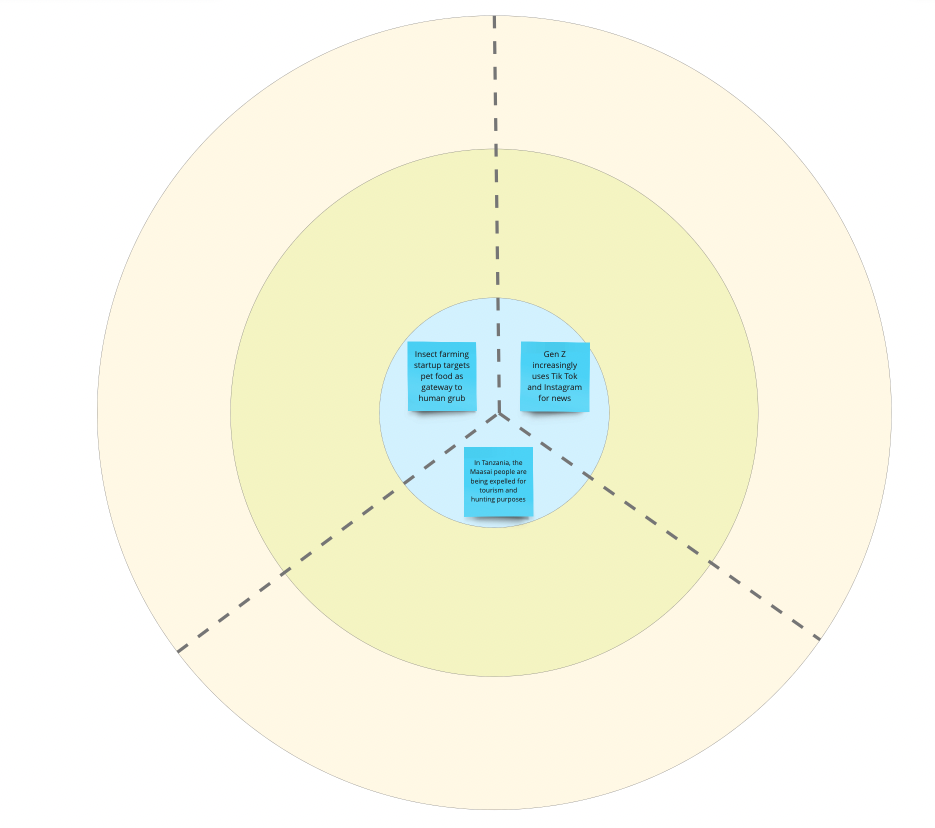 The group or each group picks three signals of change to go into the centre of the futures wheel. These could be signals of change or trends that were identified in the Detectives of the Future exercise, or ones agreed based on an initial discussion on signals of change and trends they believe might be impactful. When choosing signals of change to work, the group(s) think about:Which of these feels most new and surprising?Which of these are most relevant to their group/committee topic?Which of these are moving towards a future they want?The group(s) need to make sure the signals are all quite different! For example, they should choose two signals that are both about the economy. The signals of change are put in the centre of the futures wheel, with one in each slice of the wheel.Step 2: Imagine initial impacts (10 minutes)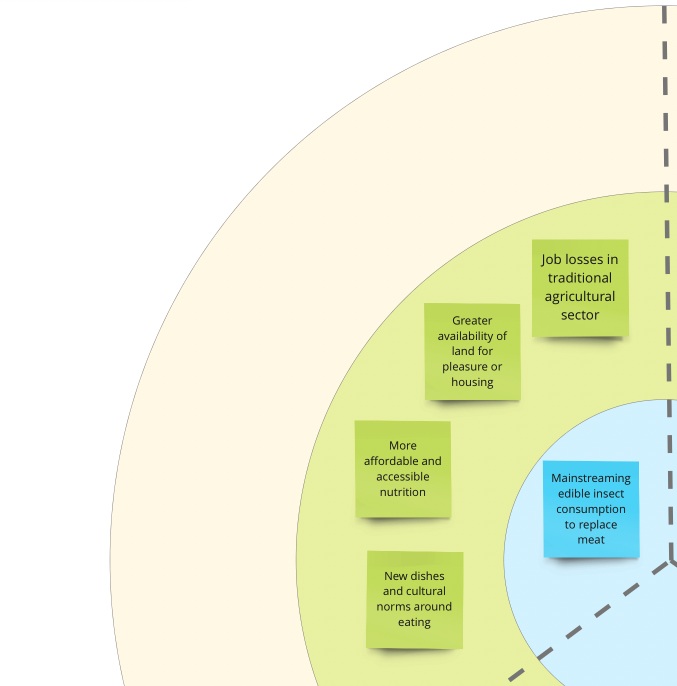 Starting with one signal of change, each group explores the following questions: What could happen if this signal becomes mainstream and becomes the status quo? What impact would that have on the country and local people?The group(s) should make note of their ideas on post-it notes in the middle ring of the futures wheel. The social, technological, environmental, economic, legal, ethical or political dimensions of this change need to be taken into account!  Each group should try to come up with at least four ideas.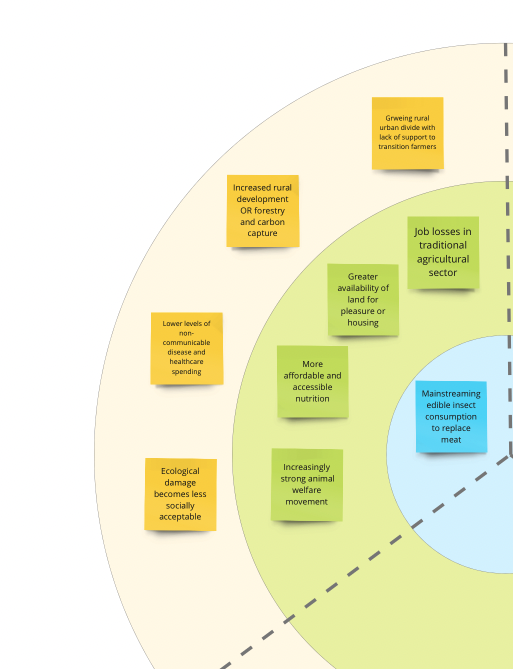 Step 3: Imagine secondary impacts (10 minutes)The group(s) look at the post-its in their middle ring and for each green post it ask themselves: What could happen if this idea becomes mainstream and becomes the status quo? What could happen if this existed in your area? What impact would that have on the country and local people?Groups make a note of these ideas in the outermost ring of the futures wheel. Every time they go out a ring, participants are imagining more and more distant consequences and implications of the ideas in the middle of their futures wheel. Step 4: Repeat for two other seeds (20 minutes)Once the group(s) have completed all the rings for the first signal of change, they should complete the same process for the other two signals of change that they selected in step 1. The other signals should be quicker as groups will have practice, and a better understanding of what they are meant to be doing. Some ideas might start intertwining with the previous ones. That is a good sign! The group(s) should also think about deeper connectionsStep 5: Review the futures wheel (20 minutes)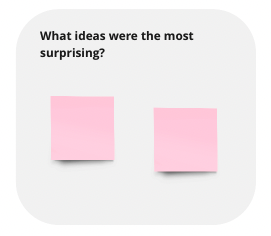 By this point, each group should have a completed futures wheel. Now ask each group review their futures wheel and discuss: What ideas were the most surprising?What ideas would be the most impactful on your topic (in terms of both threats and opportunities)?What ideas were most hopeful, and represent a positive future?Groups can make notes in the box to the right of your futures wheel template.Session closeA final reflection on the main learnings of the exercise as a whole group is always encouraged.The contents of each futures wheel and reflections from each group in step 5 can be used as the inputs to the next tool - the Three Horizons. The content of these discussions may also be enough for groups to develop initial thoughts on policy recommendations that they can build on through informal meetings and conversations. For an in person workshop:Print the Futures Wheel template no smaller than A2, so there is one for each group. If you prefer you can also draw the template on flip charts or print it, if it’s possible, on A1/A0Colored post it notes and pens (or the digital whiteboard equivalent). A list of signals of change or trends. You can use those identified in the Detectives of the Future exercise and/or prepare some of them beforehand based on discussions or those below.For a virtual workshop:Prepare a digital whiteboard with the futures wheel template. You can copy the Miro template here. Make sure each group has a separate space to work.Collect a list of signals of change or trends in a work document. You can use those identified in the Detectives of the Future exercise and/or prepare some of them beforehand based on discussions or those below.Take care in how participants pick the trends or signals of change to work with in stage 1. The goal is to find ideas about the future that are diverse enough to stretch the thinking about the topic while still relevant to the broader systems of the youth advisory position in an EU Delegation.In the primary and secondary consequences, invite participants to try to imagine what would happen if the seeds at the center of the circle grow to their full potential.The three signals can be separate brainstorms and do not have to describe one coherent world. Ideas in the brainstorm might connect to one another but might also be contradictory - this is fine as we don’t know how the future will play out. Prompt participants to think about many different types of impact that can arise from a signal or trend. For example, a technological trend could have political, social, technological, economic, or even environmental impacts!Template for printingMiro BoardVideo Introduction to foresightVideo Futures WheelPlease note that you can expand the timings to suit your group but always try to keep your session less than 3 hrs.Please note that you can expand the timings to suit your group but always try to keep your session less than 3 hrs.Introducing the activity10 minutesStep 1: Choose the signals of change10 minutesSteps 2-4: Signal 1Signal 2 Signal 320 minutes10 minutes10 minutesStep 5: Review your Futures Wheel!Session close20 minutes10 minutes